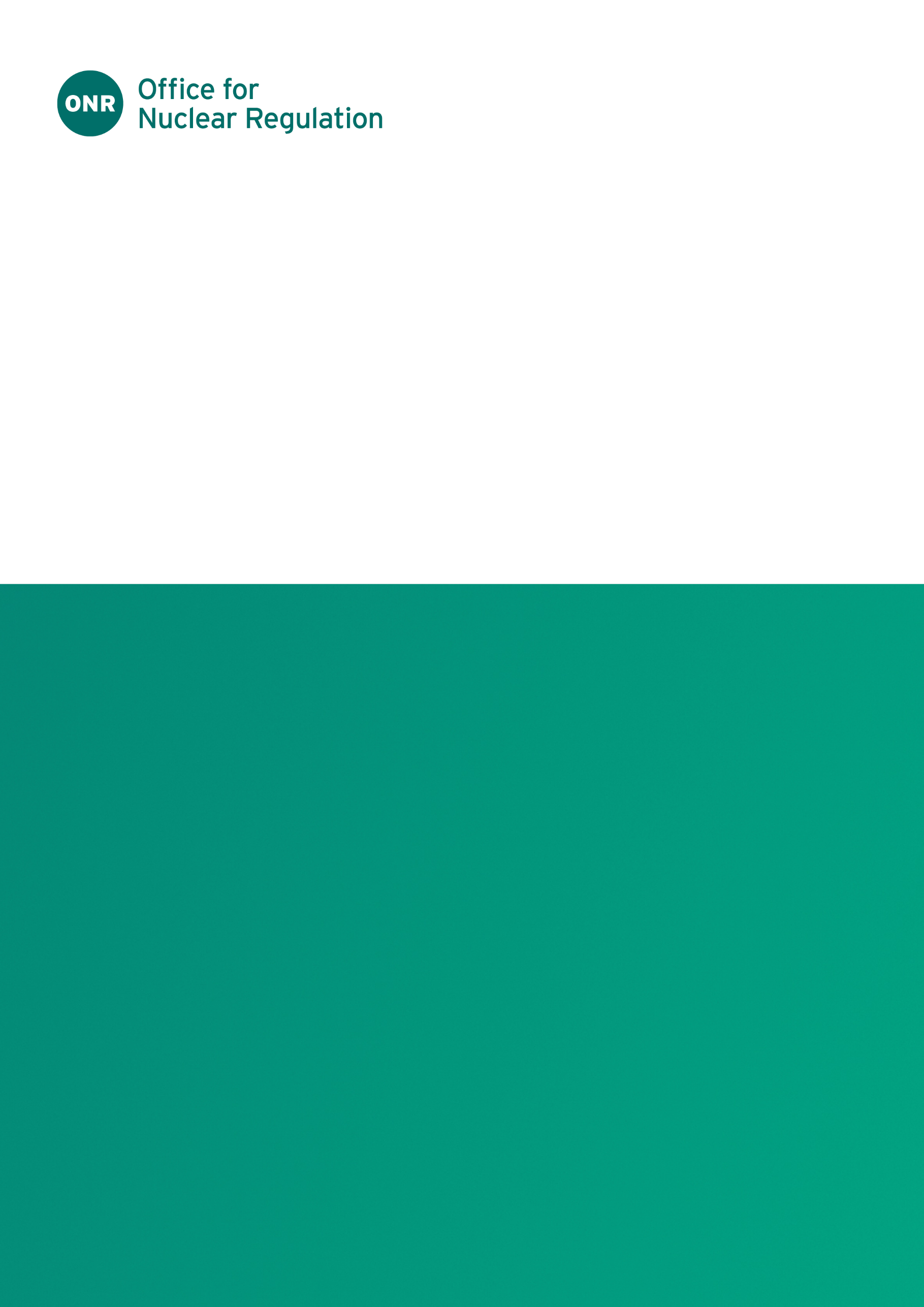 ONR Site Report – Report for period: 1 October – 31 December 2022Authored by: HPC Nominated Site InspectorApproved by: Head of HPC RegulationIssue No.: Publication Date: Jun-23ForewordThis report is issued as part of ONR's commitment to make information about inspection and regulatory activities relating to the above site available to the public. Reports are distributed to members for the HPC Community Forum and are also available on the ONR website (http://www.onr.org.uk/llc/).Site inspectors from ONR usually attend HPC Community Forum meetings at which  these reports are presented and will respond to any questions raised at these engagement events . Any person wishing to inquire about matters covered by this report should contact ONR.Contents1.	Inspections	42.	Routine Matters	53.	Non-Routine Matters	74.	Regulatory Activity	85.	News from ONR	96.	Contacts	9InspectionsDate(s) of InspectionThe ONR inspectors carried out inspections on the following dates during the report period:4-6 October18-20 October25-27 October1-2 November8-10 November14-18 November21-22 November28 November – 1 December5 December – 9 December12 December – 16 December19 December – 22 DecemberRoutine MattersInspections Inspections are undertaken as part of the process for monitoring compliance with: the conditions attached by ONR to the nuclear site licence granted under the Nuclear Installations Act 1965 (NIA65) (as amended); the Energy Act 2013;the Health and Safety at Work etc Act 1974 (HSWA74); and regulations made under HSWA74, for example the Ionising Radiations Regulations 2017 (IRR17) and the Management of Health and Safety at Work Regulations 1999 (MHSWR99). The inspections monitor the licensee’s actions on the site in relation to incidents, operations, maintenance, projects, modifications, safety case changes and any other matters that may affect safety. The licensee is required to make and implement adequate arrangements under the conditions attached to the licence to ensure legal compliance. Inspections seek to judge both the adequacy of these arrangements and their implementation.In this period, routine inspections of Hinkley Point C (including an unannounced out of hours inspection and an enhanced on-site presence following the tragic fatality that occurred in November 2022) covered the following: plant construction and/or commissioning; emergency preparedness; quality assurance and records; organisational capability; conventional (non-nuclear) health and safety;fire safety; andsecurity. Members of the public, who would like further information on ONR’s inspection activities during the reporting period, can view site Intervention Records at www.onr.org.uk/intervention-records on our website www.onr.org.uk. Should you have any queries regarding our inspection activities, please email contact@onr.gov.uk.Other WorkONR continues its engagement with the project via regular site visits and meetings at NNB GenCo (HPC) Ltd’s offices and supplier locations across the following themes:design and safety case;organisational capability (including supply chain and quality);pre-operations;conventional health and safety and fire safety; andsecurity.These inspections provide ONR with valuable intelligence on the progress that NNB GenCo (HPC) Ltd is making developing its competence and capability to manage the design, procurement, and construction of HPC. Under Licence Condition 19, we applied flexible permissioning (Enhanced Implementation, Monitoring and Control (EIM&C)) to the shipment of the unit 1 reactor pressure vessel (RPV) from the Framatome manufacturing plant in St Marcel, France.The site inspector held periodic meetings with safety representatives to support their function of representing employees and receiving information on matters affecting their health, safety and welfare at work. Non-Routine MattersLicensees are required to have arrangements to respond to non-routine matters and events. ONR inspectors judge the adequacy of the licensee’s response, including actions taken to implement any necessary improvements. Matters and events of particular note during the period were:ONR  commenced a formal investigation following the fatality of a worker that occurred on site in November 2022. ONR is jointly investigating the incident with Avon & Somerset Police. As a result of inspections at HPC, inspectors issued three prohibition notices relating to specific activities on the site involving vehicles and plant machinery. The prohibition notices were issued under the Health and Safety at Work etc Act 1974 and secondary legislation including the Construction (Design & Management) Regulations 2015 and the Provision and Use of Work Equipment Regulations 1998.The investigation into a separate incident on site in August 2022 that resulted in a worker sustaining injuries as a result of a rebar mesh wall falling continues.Regulatory ActivityONR may issue formal documents to ensure compliance with regulatory requirements. Under nuclear site licence conditions, ONR issues regulatory documents, which either permit an activity or require some form of action to be taken; these are usually collectively termed ‘Licence Instruments’ (LIs) but can take other forms. In addition, inspectors may take a range of enforcement actions, to include issuing an enforcement notice. The following enforcement notices have been issued during the period:Table 1: Licence Instruments and Enforcement Notices Issued by ONR during this periodIn October, an event occurred involving a worker being lifted off the ground during lifting activities. This did not result in any injury. Since this was a repeat of similar low-level lifting events on site, enforcement letters were sent to the licensee and to the Bylor Joint Venture to ensure that improvements were implemented to prevent such an event in the future. Significant improvements have been observed and no such event has reoccured since these safety enhancements.News from ONRFor the latest news and information from ONR, please read and subscribe to our regular email newsletter ‘ONR News’ at www.onr.org.uk/onrnews.ContactsOffice for Nuclear RegulationRedgrave CourtMerton RoadBootleMerseysideL20 7HSwebsite: www.onr.org.ukemail: 	Contact@onr.gov.ukThis document is issued by ONR. For further information about ONR, or to report inconsistencies or inaccuracies in this publication please visit http://www.onr.org.uk/feedback.htm. If you wish to reuse this information visit www.onr.org.uk/copyright.htm for details. For published documents, the electronic copy on the ONR website remains the most current publicly available version and copying or printing renders this document uncontrolled.ONR Site Report – DateTypeRef. No.Description18/11/2002Prohibition noticeDNJ/18112022/1Prohibition notice issued to NNB GenCo (HPC) Ltd relating to specific activities on the site involving vehicles and plant machinery.18/11/2002Prohibition noticeDNJ/18112022/2Prohibition notice issued to Laing O’Rourke Construction Limited relating to specific activities on the site involving vehicles and plant machinery.18/11/2002Prohibition noticeDNJ/18112022/3Prohibition notice issued to Bouygues Travaux Publics SAS relating to specific activities on the site involving vehicles and plant machinery.